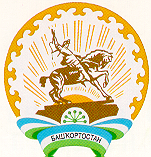         КАРАР                                                                      ПОСТАНОВЛЕНИЕ20 июль 2011 й.                           №   21                         21 июля 2011года          «Об антикоррупционной экспертизе нормативных  правовых актов и проектов нормативных  правовых актов и их проектов»          В  соответствии с Федеральным Законом 17.07.2009 № 172-ФЗ «Об антикоррупционной экспертизе нормативных  правовых актов и проектов нормативных  правовых актов Администрация   сельского поселения  Вострецовский сельсовет  П ОСТАНОВЛЯЕТ :        1. Утвердить: - Порядок проведения антикоррупционной экспертизы нормативных правовых актов  сельского поселения Вострецовский сельсовет и их проектов (далее - Порядок),(приложение 1);        2. Работникам администрации  сельского поселения Вострецовский сельсовет  обеспечить проведение антикоррупционной экспертизы нормативных правовых актов  сельского поселения  Вострецовский сельсовет  их проектов в соответствии с Порядком        3. Определить ответственными лицами за проведение антикоррупционной экспертизы нормативных правовых актов  сельского поселения  Вострецовский сельсовет  и их проектов: Нургалиеву  С.Ф.-.  управляющего делами администрации  сельского поселения Ахунова Л.Н.   - бухгалтер 1  категории администрации  сельского  поселения  Вострецовский  сельсовет  муниципального  района  Бураевский  район Республики  Башкортостан    Гатауллина Г.Х.- счетовода  администрации  сельского  поселения  Вострецовский  сельсовет       муниципального  района  Бураевский  район Республики  Башкортостан    Представителя прокуратуры района (по согласованию с прокурором района).  Глава СП Вострецовский сельсовет муниципального района Бураевский район Республики Башкортостан:                                   Гатауллин К.В.                                                                                        Приложение № 1                                                                                    к постановлению главы  сельского поселения                                                                                         Вострецовский сельсовет муниципального района                                                                                      Бураевский район Республики Башкортостан                                                    от  20 июля 2011 года    №21          ПОРЯДОК ПРОВЕДЕНИЯ АНТИКОРРУПЦИОННОЙ ЭКСПЕРТИЗЫ НОРМАТИВНЫХ ПРАВОВЫХ АКТОВ СЕЛЬСКОГО ПОСЕЛЕНИЯ             ВОСТРЕЦОВСКИЙ  СЕЛЬСОВЕТ МУНИЦИПАЛЬНОГО РАЙОНА  БУРАЕВСКИЙ РАЙОН  И ИХ ПРОЕКТОВI. Общие положения 1.1. Настоящий Порядок определяет процедуру проведения антикоррупционной экспертизы нормативных правовых актов  сельского поселения  Вострецовский сельсовет  муниципального района Бураевский район  Республики  Башкортостан и их проектов в целях выявления и устранения несовершенства правовых норм, которые повышают вероятность коррупционных действий, а также порядок участия граждан и организаций в проведении антикоррупционной экспертизы действующих правовых актов (далее действующий акт) и проектов правовых актов (далее - проект акта). 1.2. Антикоррупционной экспертизе подлежат правовые акты (проекты актов) главы  сельского поселения Вострецовский сельсовет  муниципального района Бураевский район  Республики  Башкортостан . Совет  сельского поселения  Вострецовский  сельсовет  муниципального района Бураевский район  Республики  Башкортостан (председатель совета сельского поселения) вправе обратиться к главе сельского поселения Вострецовский сельсовет  муниципального района  Бураевский район  Республики  Башкортостан  с ходатайством о проведении антикоррупционной экспертизы действующего акта и (или) проекта акта. 1.3. Субъектами проведения антикоррупционной экспертизы действующих актов и проектов актов являются ответственные лица за проведение антикоррупционной экспертизы нормативных правовых актов  сельского поселения  Вострецовский сельсовет  муниципального района Бураевский район  Республики  Башкортостан  (далее - ответственные лица). 1.4. Для целей настоящего Порядка используются следующие основные понятия: - коррупциогенные нормы - нормы, содержащие коррупционные факторы; -коррупциогенные факторы - явление или совокупность явлений, порождающие коррупцию или способствующие ее распространению; - превентивные антикоррупционные нормы - положения нормативных правовых актов органов местного самоуправления  сельского поселения Вострецовский сельсовет  муниципального района Бураевский район  Республики  Башкортостан, специально направленные на предотвращение коррупции. П. Порядок проведения антикоррупционной экспертизы действующих актов и проектов актов. 2.1. Антикоррупционная экспертиза действующих актов и проектов актов проводится ответственными лицами по поручению главы сельского поселения Вострецовский сельсовет  муниципального района Бураевский район  Республики  Башкортостан  в отношении нормативно-правовых актов, проектов актов главы  сельского поселения Вострецовкий сельсовет  муниципального района  Бураевский  район  Республики  Башкортостан . 2.2. Ответственные лица проводят антикоррупционную экспертизу: действующих нормативно-правовых актов; подготавливаемых проектов. 2.3. Антикоррупционная экспертиза проектов актов проводится ответственными лицами в срок до 5 рабочих дней, а особо сложных - 10 рабочих дней. Антикоррупционная экспертиза действующих актов проводится ответственными лицами в срок до 15 рабочих дней. 2.4. Должностные лица администрации  сельского поселения Вострецовский сельсовет  муниципального района Бураевский район  Республики  Башкортостан . разработавшие проекты актов (далее - разработчики), оформляют результат антикоррупционной экспертизы проекта акта записью в пояснительной записке, подтверждающей проведение разработчиком антикоррупционной экспертизы и отсутствие в проекте коррупционных норм. По результатам проведенной ответственными лицами антикоррупционной экспертизы проекта акта и при выявлении коррупциогенных факторов составляется заключение. В случае, если при проведении ответственными лицами антикоррупционной экспертизы проекта акта в его тексте коррупционных норм не выявлено, им осуществляется визирование проекта без составления заключения. В случае, если при проведении антикоррупционной экспертизы действующего акта выявлены коррупциогенные нормы, ответственными лицами совместно с разработчиками данного акта составляется заключение. 2.5. В заключении отражаются следующие сведения: перечень норм, отвечающих признакам коррупционности в соответствии с коррупциогенными факторами; рекомендации по изменению формулировок правовых норм для устранения коррупциогенности; наличие в действующем акте (проекте акта) превентивных антикоррупционных норм и рекомендации по их включению! 2.6. Заключение о коррупциогенности действующего акта (проекта акта) направляется ответственными лицами управляющему делами администрации   сельского поселения Вострецовский сельсовет  муниципального района Бураевский район  Республики  Башкортостан , разработавшему проект акта, в отношении действующего акта, проекта акта совет сельского поселения Вострецовский сельсовет  муниципального района Бураевский район  Республики  Башкортостан  заключение направляет также председателю совета Вострецовский сельсовет  муниципального района Бураевский район  Республики  Башкортостан  . 2.7. Управляющий делами  администрации  сельского поселения  Вострецовский сельсовет  муниципального района Бураевский район  Республики  Башкортостан  по результатам заключения о коррупциогенности действующего акта, разработанного им проекта акта обязан в целях ликвидации или нейтрализации коррупциогенных факторов соответственно подготовить проект решения о внесении изменений в действующий акт, доработать соответствующий проект акта с учетом вышеуказанного заключения. III. Порядок участия организаций и граждан в проведении антикоррупционной экспертизы действующих актов и проектов актов. 3.1. Организации и граждане, администрация  сельского поселения  Вострецовский сельсовет  муниципального района Бураевский район  Республики  Башкортостан вправе обратиться в органы местного самоуправления муниципального  района Бураевский  район с ходатайством о проведении антикоррупционной экспертизы действующего акта. 3.2. Ответственные лица по обращениям организаций, граждан проводят антикоррупционную экспертизу действующего акта в соответствии с настоящим Порядком в течение 15 рабочих дней. Заключение по результатам антикоррупционной экспертизы действующих актов в обязательном порядке направляется организациям, гражданам, органам местного самоуправления поселения  сельского поселения Вострецовский сельсовет  муниципального района Бураевский район  Республики  Башкортостан , направившим ходатайство о ее проведении. 3.3. Структурные подразделения администрации  сельского поселения Вострецовский сельсовет  муниципального района Бураевский район  Республики  Башкортостан  в целях обеспечения участия организаций и граждан в проведении антикоррупционной экспертизы проектов актов при их разработке вправе, а в случаях, установленных законодательством Российской Федерации и законодательством  Республики Башкортостан, обязаны: размещать информацию о разработке проекта акта в сети Интернет на официальном сайте  сельского поселения Вострецовский сельсовет  муниципального района  Бураевский  район  Республики  Башкортостан ; размещать проект акта в сети Интернет на официальном сайте сельского поселения Вострецовский сельсовет  муниципального района Бураевский район  Республики  Башкортостан ; рассматривать предложения, поступившие от организаций и граждан; проводить публичное обсуждение проекта акта. 3.4. Должностные лица администрации  сельского поселения Вострецовский сельсовет  муниципального района Бураевский район  Республики  Башкортостан, ответственные лица вправе направлять действующие акты, проекты актов на независимуюантикоррупционную экспертизу, которая проводится саморегулируемыми или иными организациями, осуществляющими свою деятельность в соответствующей сфере. 3.5. По инициативе общественных объединений, а также граждан может быть проведена общественная антикоррупционная экспертиза действующих актов, проектов актов. Материалы общественной антикоррупционной экспертизы подлежат рассмотрению ответственными лицами в порядке, установленном пунктом 3.2 настоящего Порядка.                                                                                                    Приложение № 2к постановлению главы СП  Вострецовский сельсовет                                                                                             от 20 июля 2011 года № 21 ЗАКЛЮЧЕНИЕпо результатам проведения антикоррупционной экспертизы__________________________________________________________________(Наименование нормативного правового акта (проекта нормативногоправового акта) органа местного самоуправления администрации сельского  поселения  Вострецовский  сельсовет)Коррупциогенный факторНорма анализируемого проекта нормативного правового актаВозможные коррупционные проявленияПредложения и рекомендацииЛицо,   ответственное    за    проведение   антикоррупционной    экспертизыи (эксперт) ______________________________ (Ф.И.О.)                      (подпись)______________________________             (дата)                                                                                  Приложение № 3                                                                            к постановлению главы                                                                                         СП Вострецовский сельсовет	                                                                                 от     20 июля 2011 года № 21	Составрабочей группы по предупреждению коррупционных проявлений в органах местного самоуправления администрации сельского  поселения  Вострецовский  сельсовет  муниципального  района  Бураевский  район Республики  Башкортостан1.Нургалиева С.Ф.- управляющая делами администрации  сельского  поселения  Вострецовский  сельсовет  муниципального  района  Бураевский  район Республики  Башкортостан                      2.Ахунова Л.Н.   - бухгалтер 1  категории администрации  сельского  поселения  Вострецовский  сельсовет  муниципального  района  Бураевский  район Республики  Башкортостан    3.Гатауллина Г.Х.- счетовод  администрации  сельского  поселения  Вострецовский  сельсовет       муниципального  района  Бураевский  район Республики  Башкортостан    Управляющий  делами :                          С.Ф.НургалиеваБашкортостан Республикаhы Борай районы муниципальрайонының Вострецов ауылсоветы ауыл биләмәhе Хакимияте452974, Борай районы, Вострецово ауылы, Мэктэп  урамы, 3т. 2-72-14Республика Башкортостан Администрация сельского поселения Вострецовский сельсовет муниципального района Бураевский район 452974, Бураевский район, с. Вострецово, ул. Школьная, 3т. 2-72-14